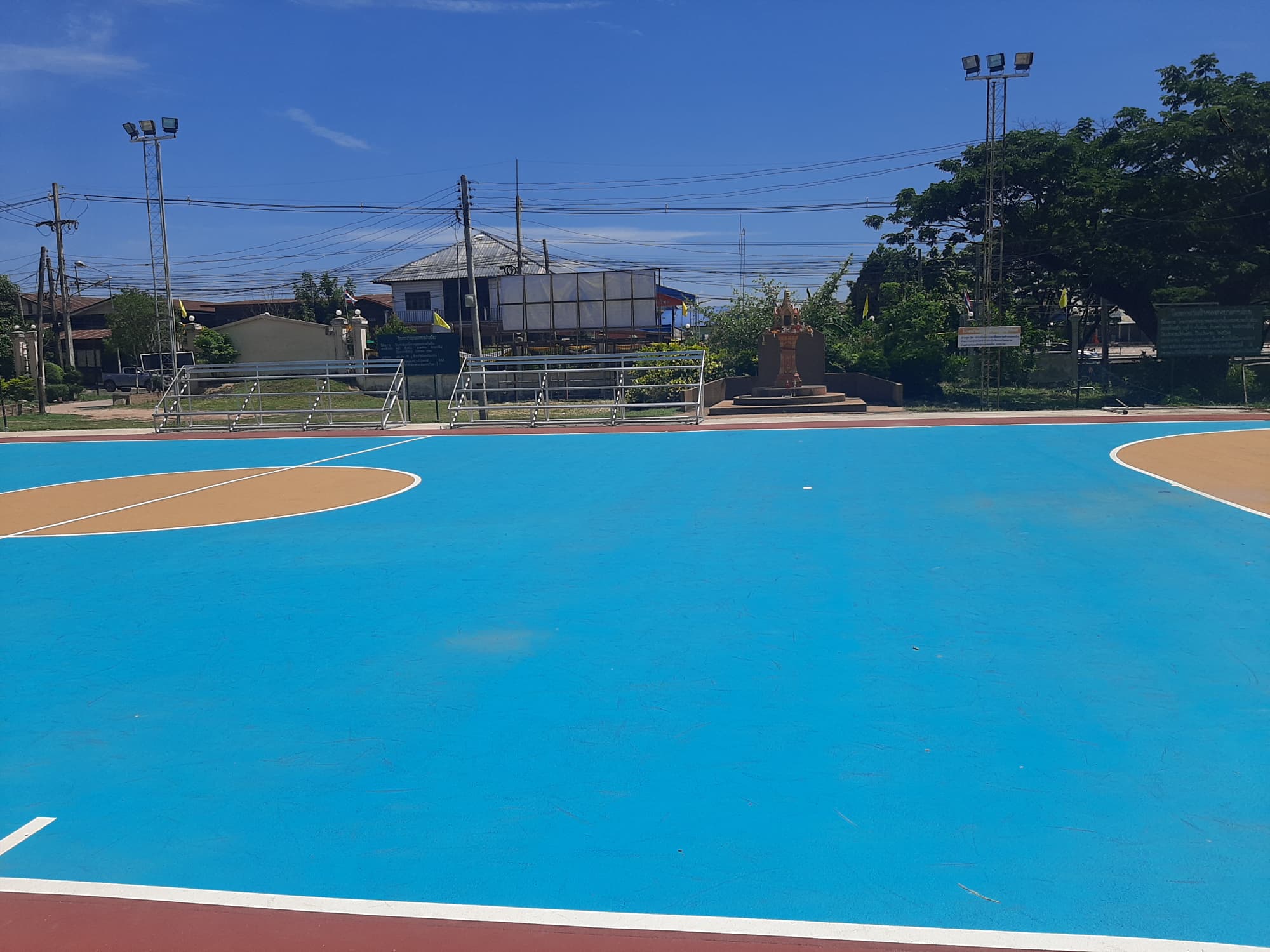 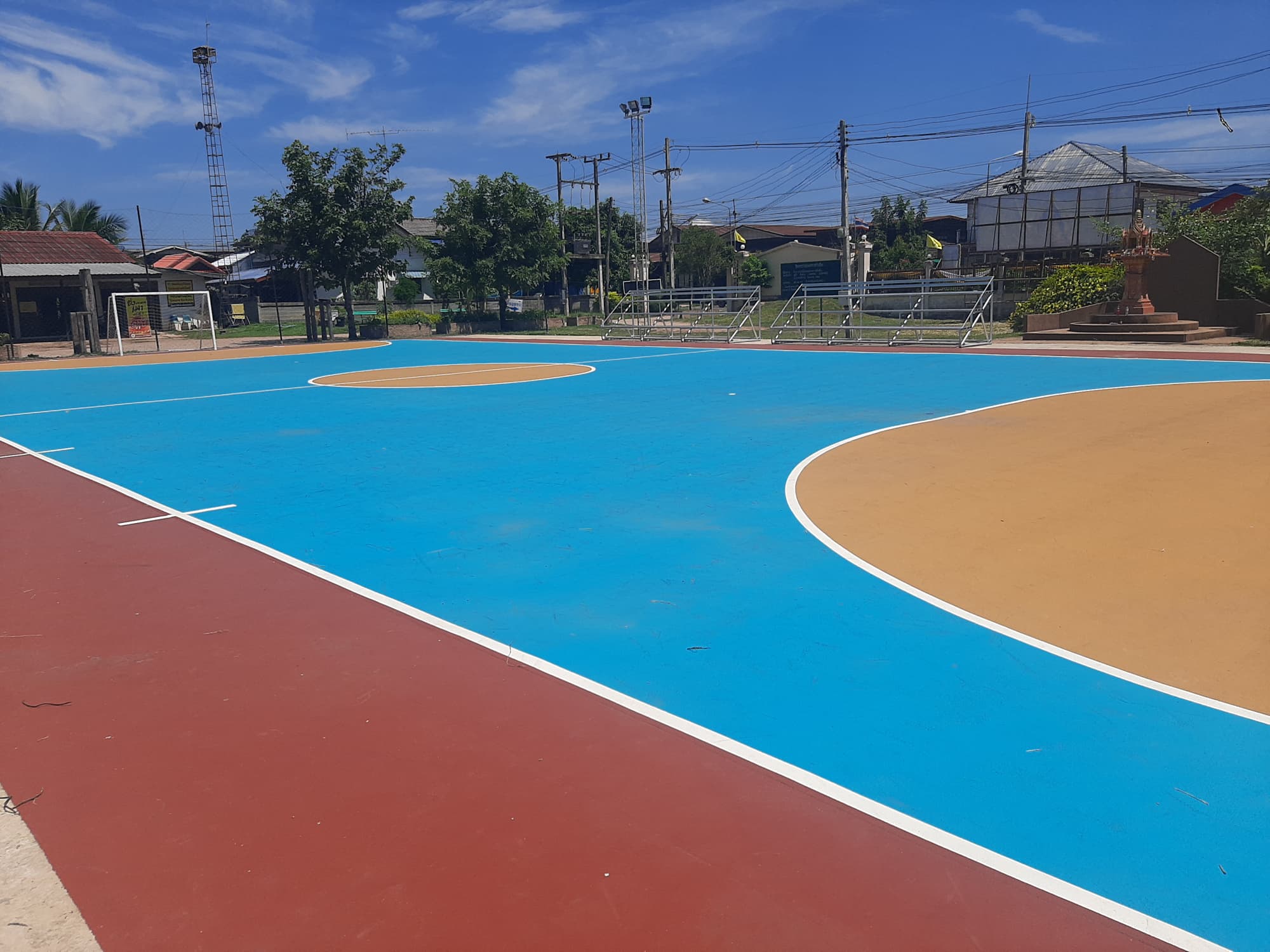 สนามกีฬา/ลานกีฬาของเทศบาลตำบลโพน  หมู่  ๒เทศบาลตำบลโพน  อำเภอคำม่วง  จังหวัดกาฬสินธุ์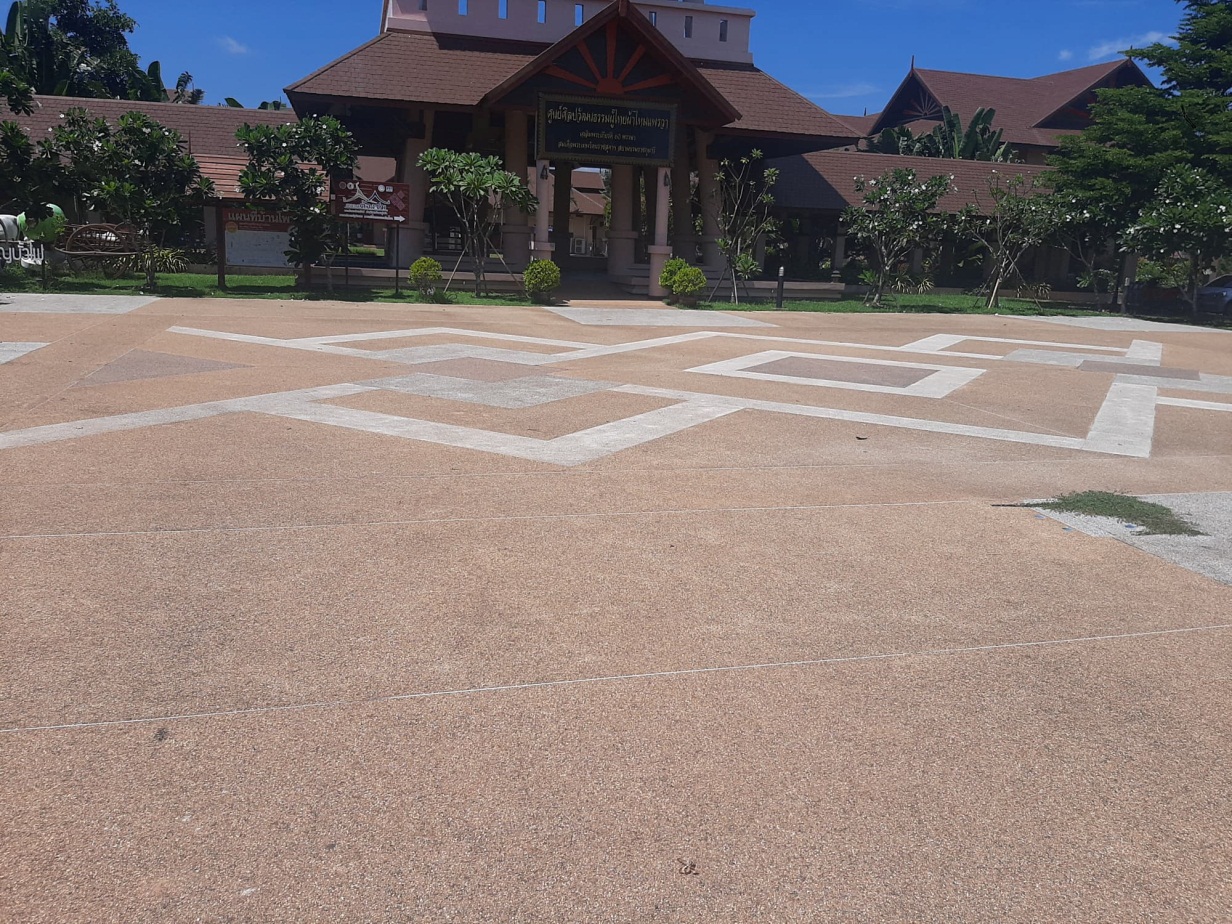 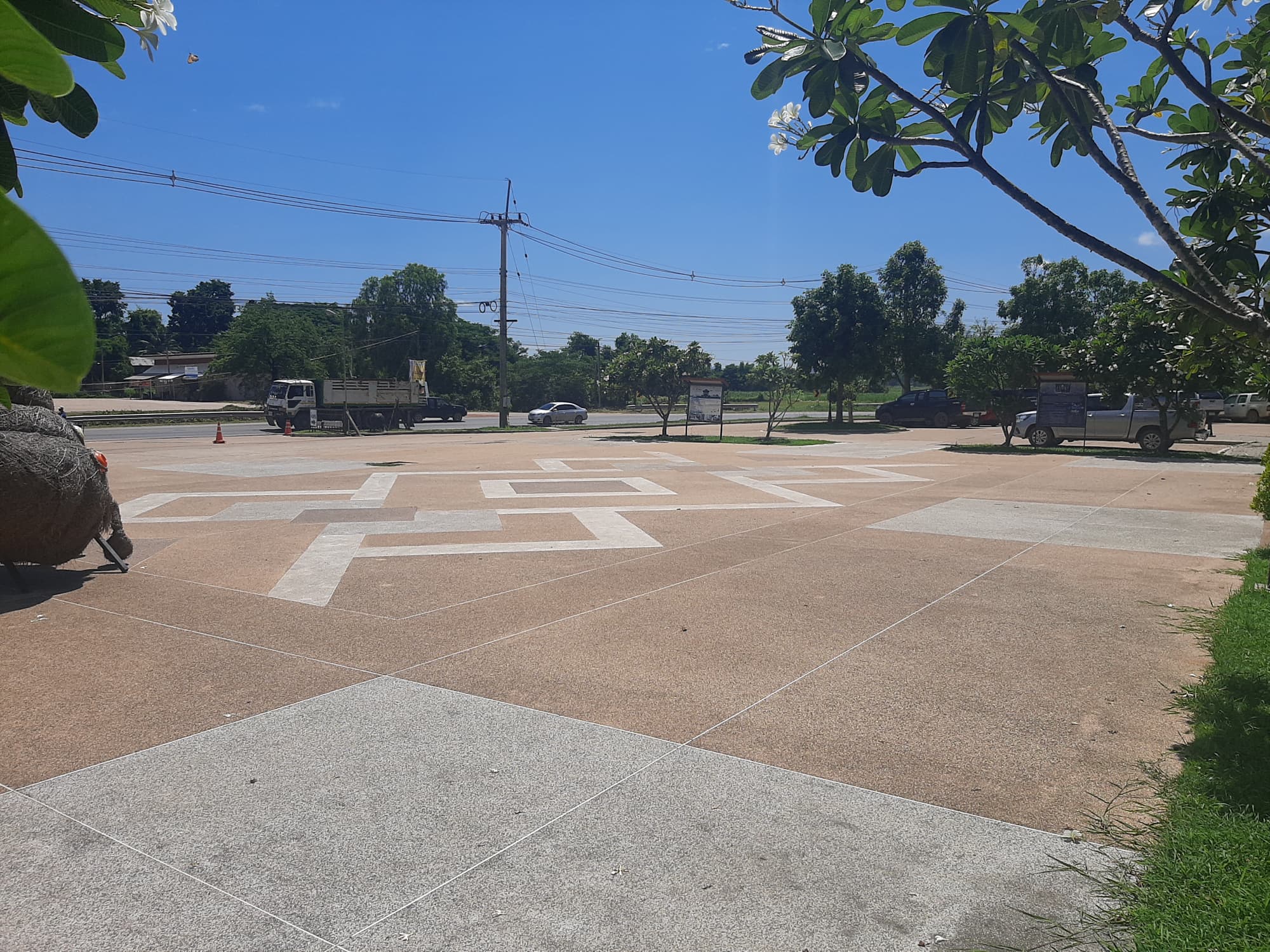 ลานกีฬาของเทศบาลตำบลโพนเทศบาลตำบลโพน  อำเภอคำม่วง  จังหวัดกาฬสินธุ์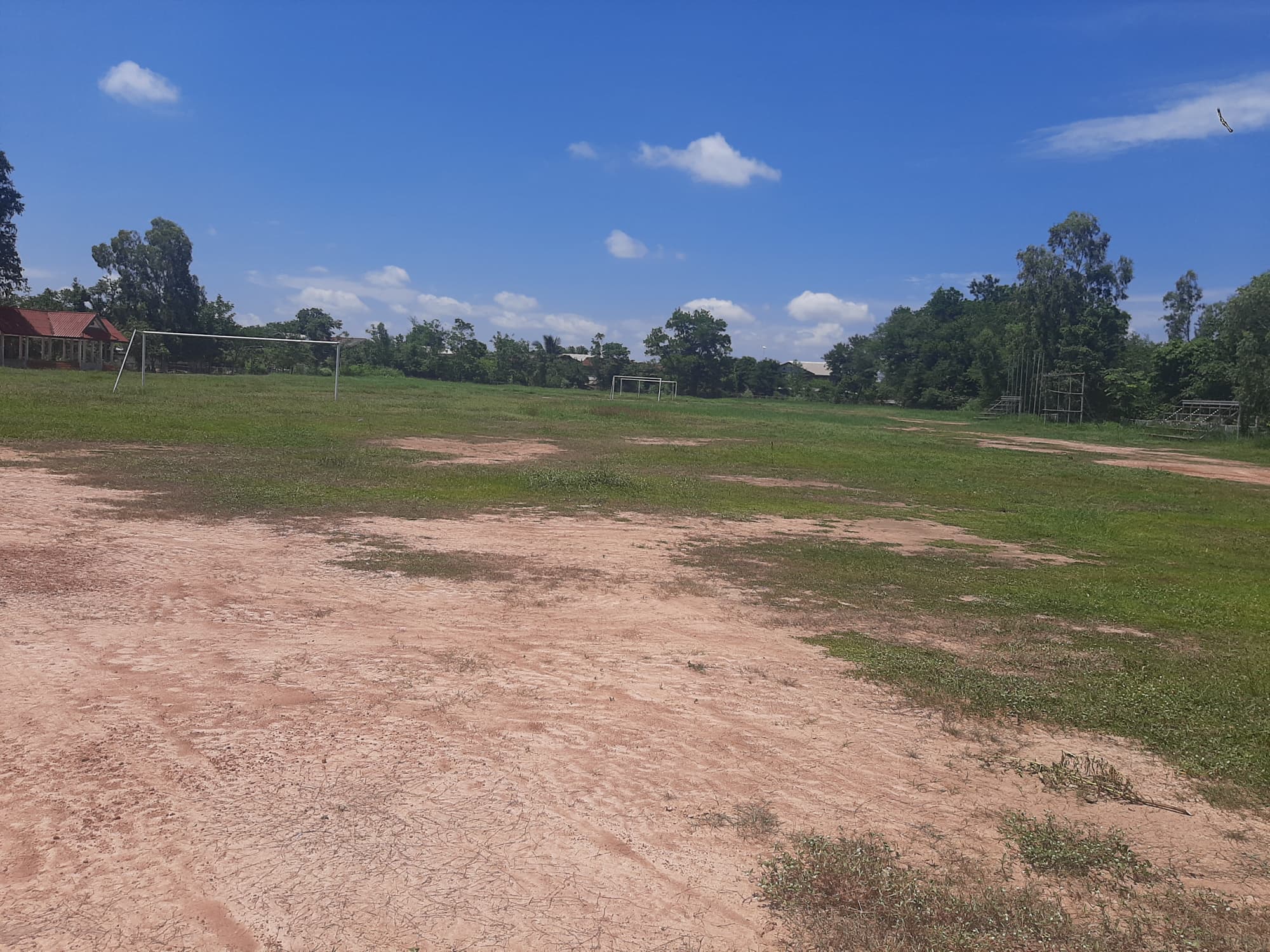 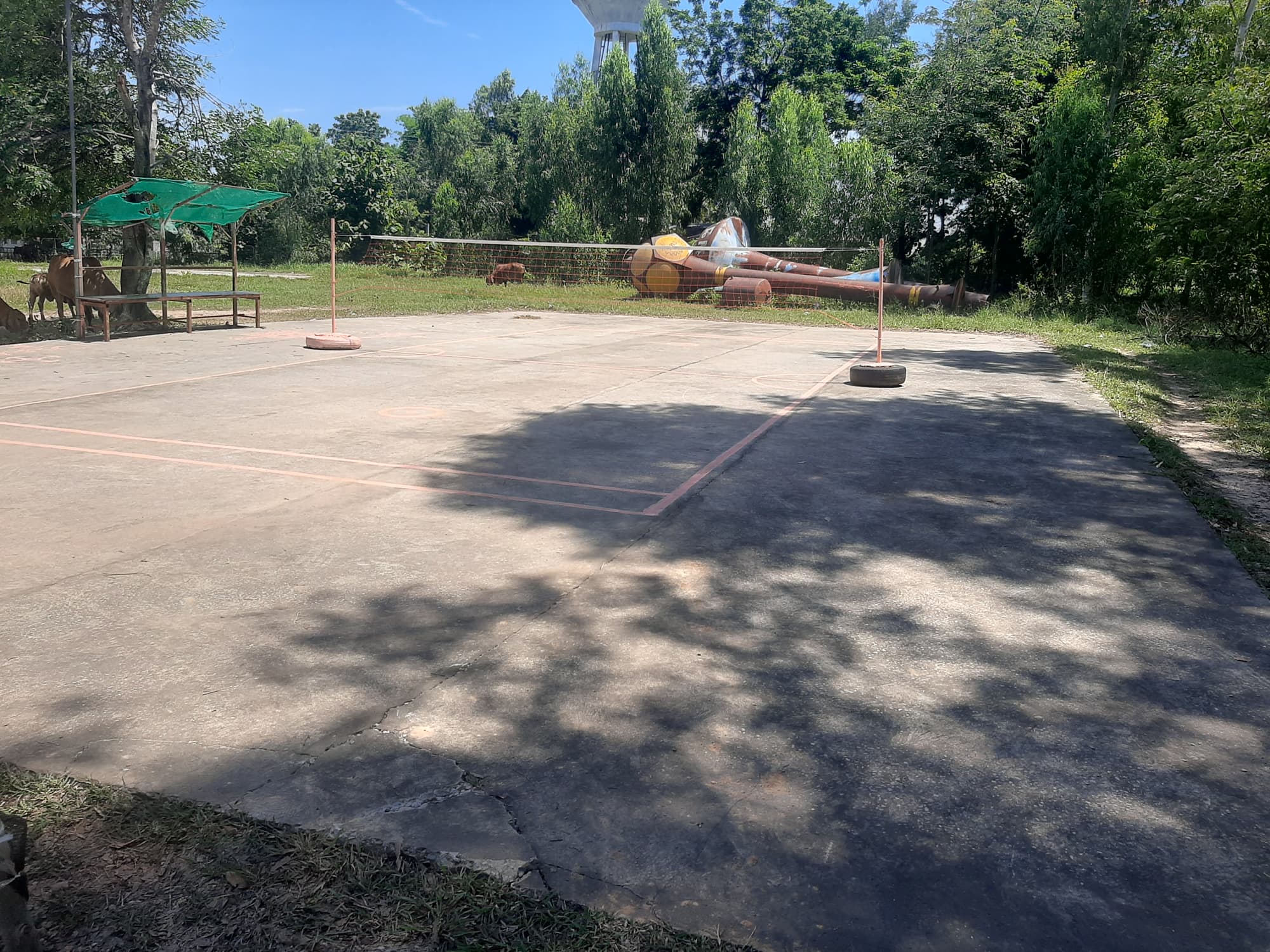 ลานกีฬา/สนามกีฬา  หมู่  ๓เทศบาลตำบลโพน  อำเภอคำม่วง  จังหวัดกาฬสินธุ์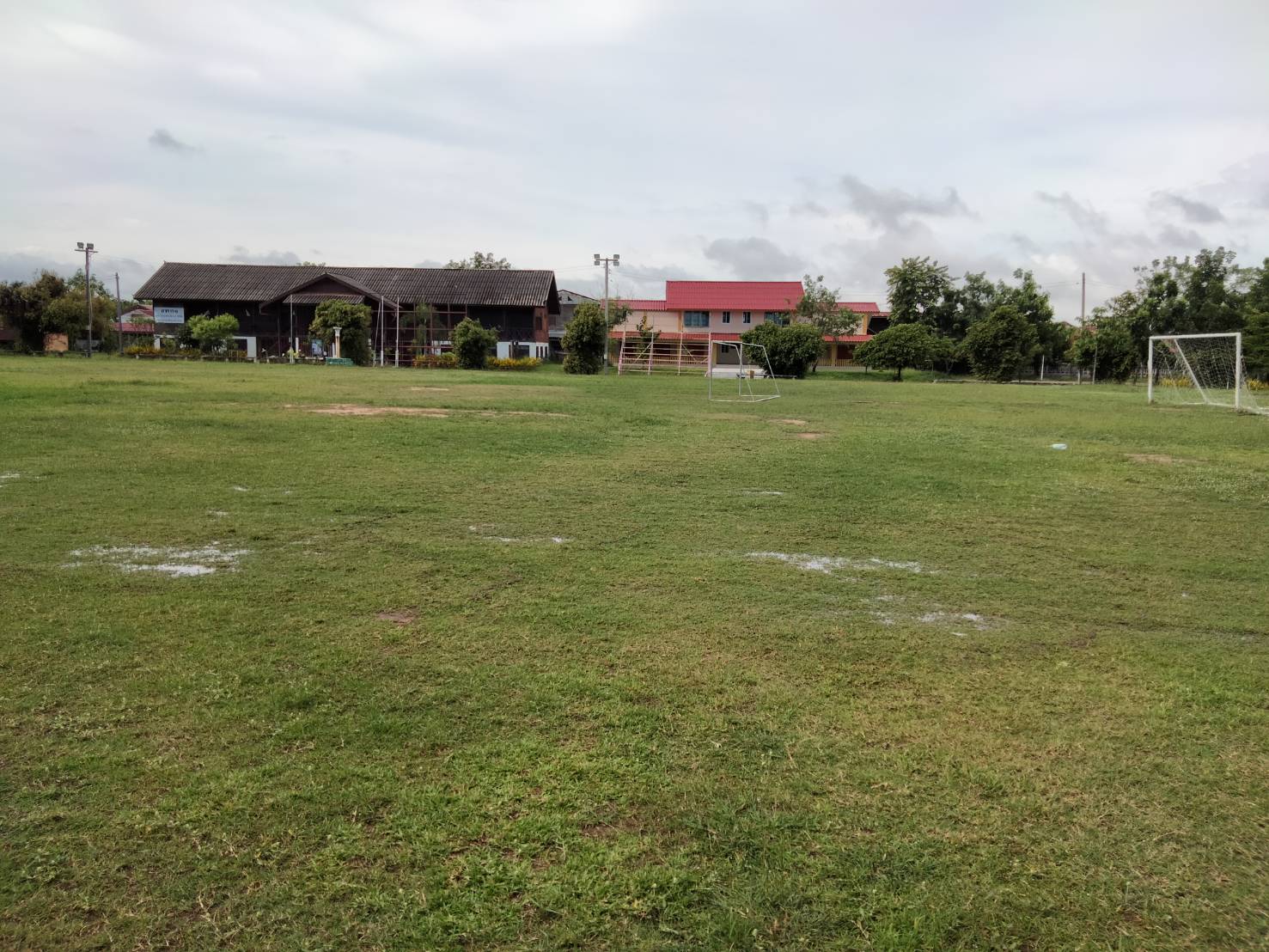 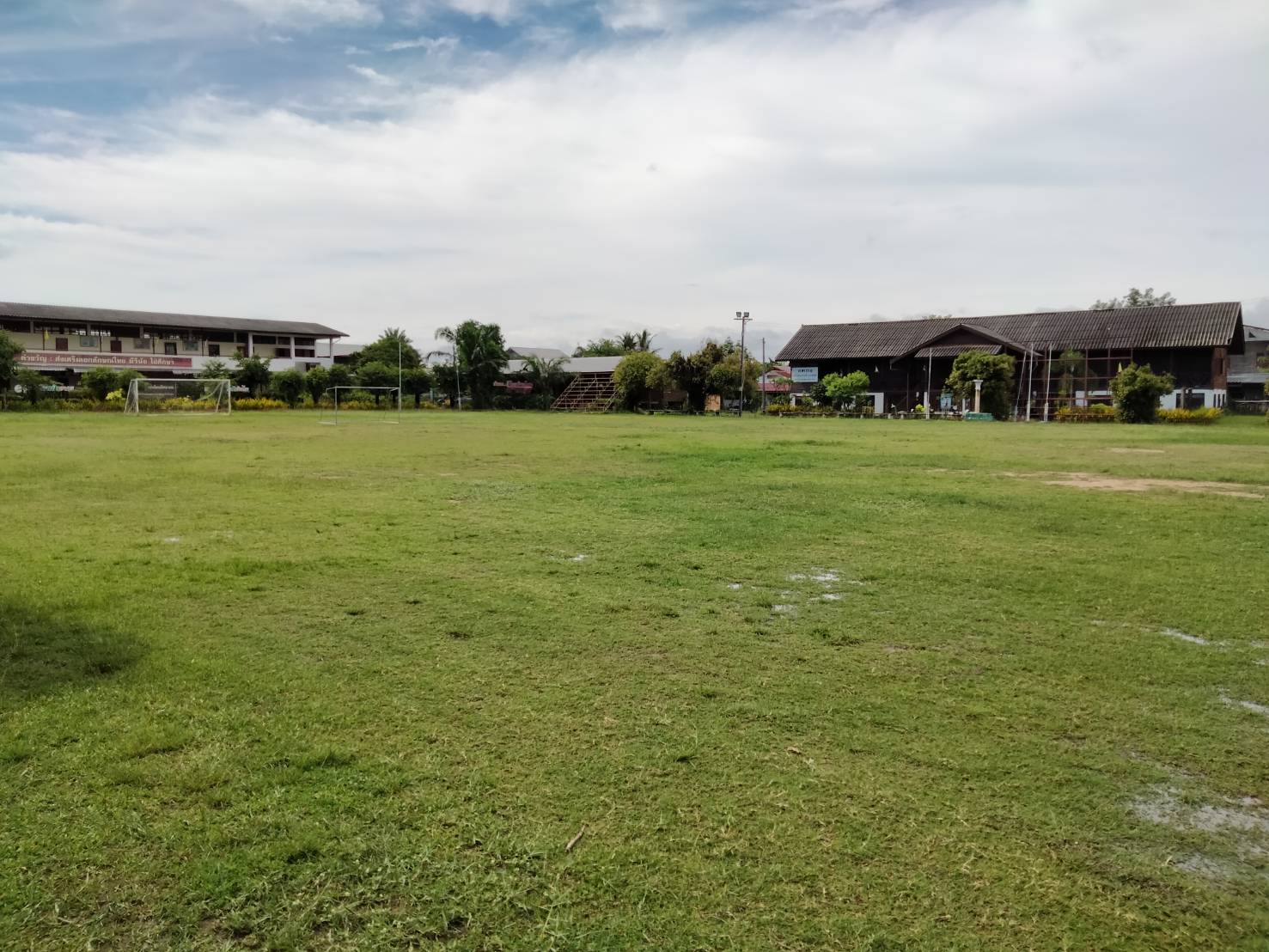 ลานกีฬา/สนามกีฬาของโรงเรียนชุมชนโพนพิทยาคม  หมู่ ๑,๕เทศบาลตำบลโพน  อำเภอคำม่วง  จังหวัดกาฬสินธุ์